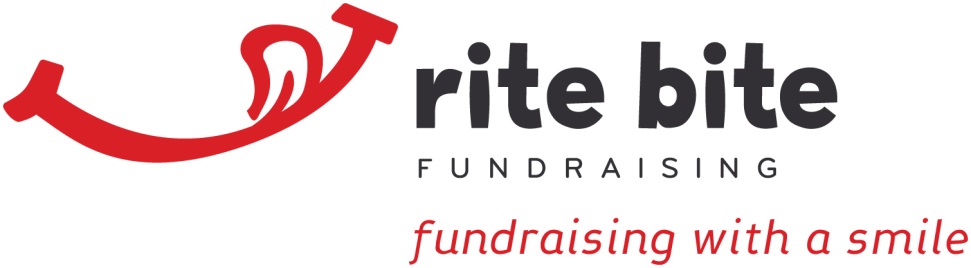 WE ARE COUNTING ON YOU!!!(Your Group Name) is proud to announce a great fundraiser coming your way!  The Butter Braid pastry order forms will be arriving to you soon, so keep an eye out for them.  This fundraiser is . . .EASY, PROFITABLE AND UNIQUEWe need your support to reach our goals.  With help of everyone, we can make this sale a huge success!  It is a product that every person of all ages will love, and the fundraising company is locally owned and family run.We have great incentives to help all of us reach our goals.  (Insert your incentive, group goal or purpose of fundraiser if applicable)Our goal is for each participant to sell (fill in minimum goal per seller) Butter Braid pastries.  The profits from this fundraiser will be used towards (fill in fundraiser purpose).Thanks again for helping us to reach our goal!(Group Leader Name)(Phone number/Email address)AND DON’T FORGET,EVERYONE THAT PARTICIPATES MAKES A DIFFERENCE! 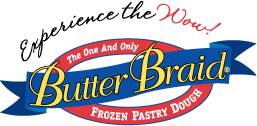 